                                 4 YAŞ GRUBU mart AYI AYLIK PLAN              BELİRLİ GÜN VE HAFTALAR Dünya Kadınlar Günü [ 8 Mart ]İstiklal Marşının Kabulü  [ 12 Mart ]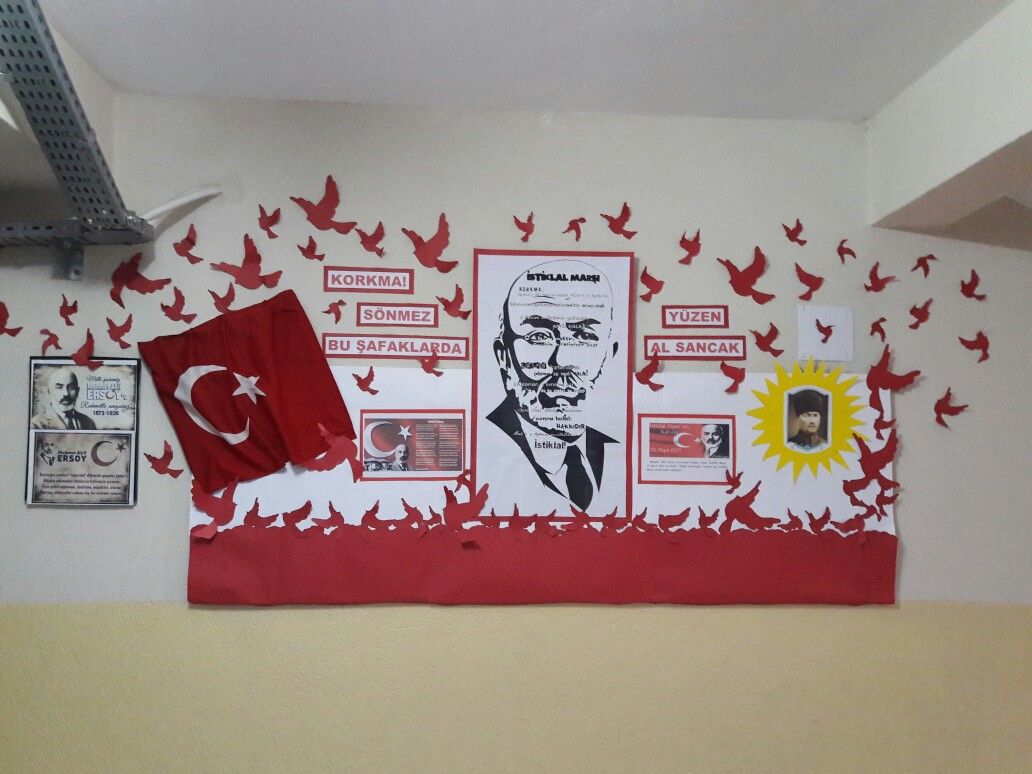 Çanakkale zaferi [ 18 Mart ]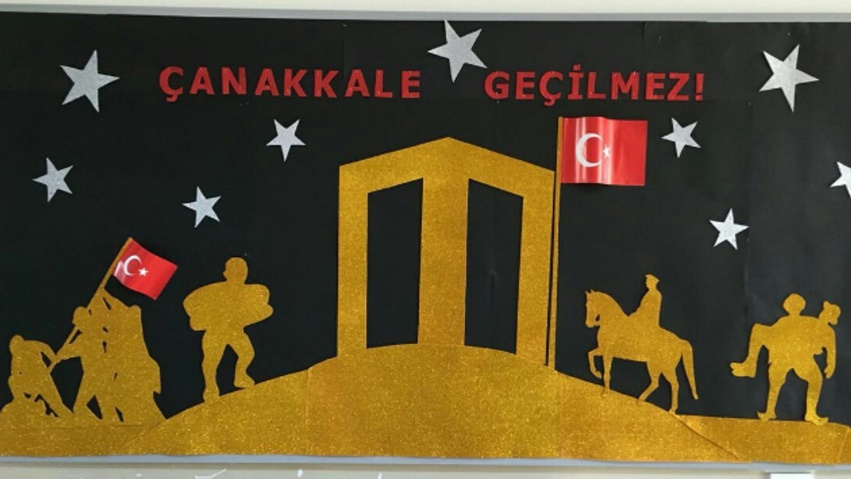 Yaşlılara saygı haftası [ 18-24 Mart ]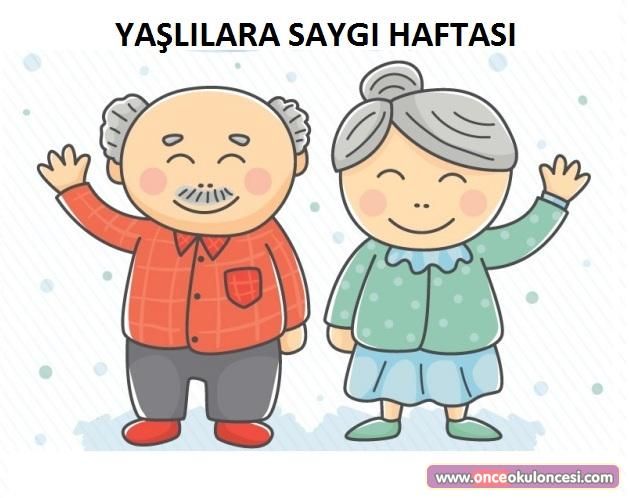 Orman Haftası [ 21-26 Mart ]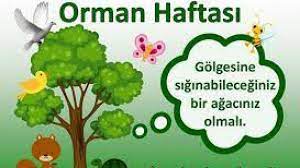 Dünya Su Günü [ 22 Mart ]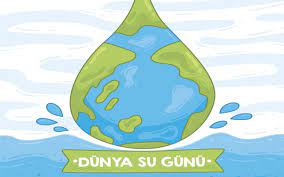 Dünya tiyatrolar günü [ 27 Mart ]TÜRKÇE DİL ETKİNLİĞİİlkbahar mevsimi ve özellikleriİskelet sistemi ve iç organlarıCivcivin oluşum şeması Haftanın günleriİletişim araçları Bilmeceler Eğitici masallarMÜZİK ETKİNLİĞİKaplumbağa şarkısıMiço nerden gelirsin Yengeç kumda durPostacı Çanakkale türküsüGezegenler  şarkısı Fasulye büyüdü Bilmeceler Eğitici masallarEğitici oyun: Bambu çubukları Sudoku KodlamaDenge tahtalarıDedektif oyunuEşleştirme kartlarıYapbozCüz zekâ oyunu Parmak oyunları  : Vücudumuz Ördek ailesi Bir kuş konmuş Aç tırtıl Balon           Hareketli ve müzikli oyun etkinliği: Evimize köyümüzeMendil kapmaca 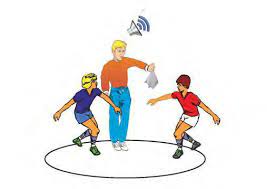 Köşe kapmaca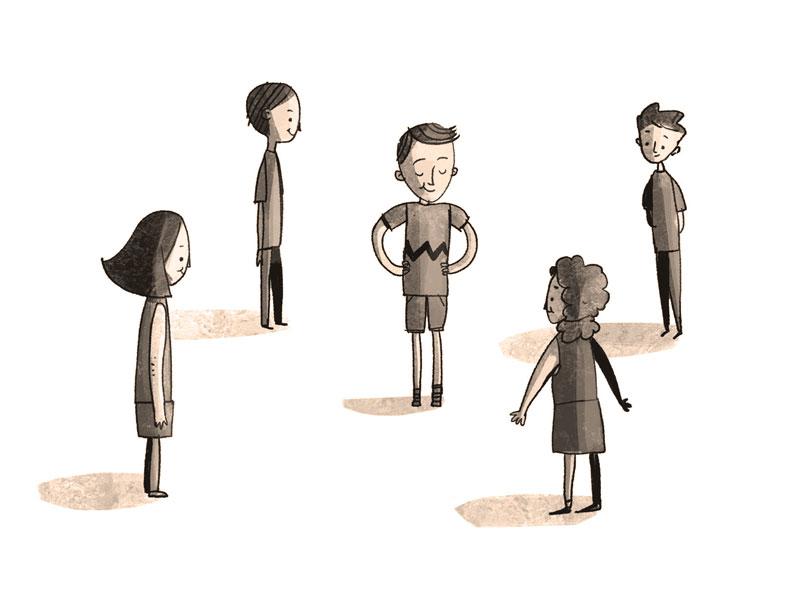 Uykucu horozMeyve sepeti   Jibidi müzikli ritim Ku çi çi müzikli ritim                OKUL ÖNCESİ ETKİNLİKLER Kesme yapıştırma  yöntemi ile civciv yapma 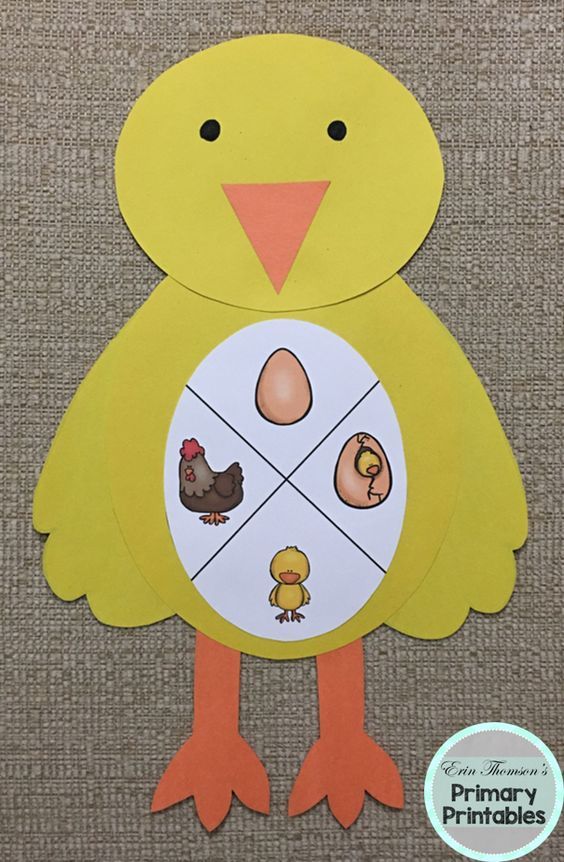 İlkbahar mevsimi grup çalışması  Tuvalet kağıdı ruloları ile iskelet yapma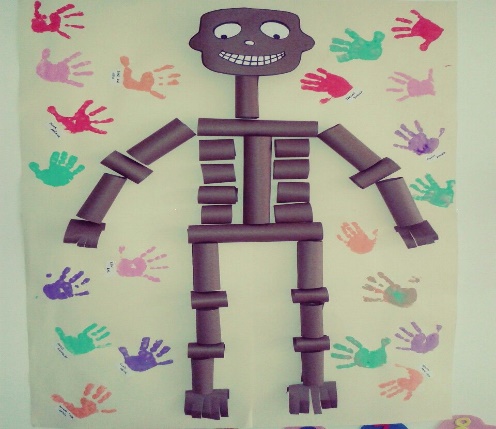 Gezegenler grup çalışması İletişim araçları [ radyo , televizyon, mektup, bilgisayar, gazete ] sanat etkinliğiSu günü sanat etkinliği DRAMA ÇALIŞMASI Ağustos böceği ve karınca hikayesi drama çalışması 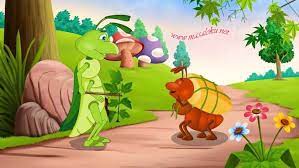 Newton’un yer  çekimi drama çalışması  Su damlasının serüveni drama çalışması SCAMPER ÇALIŞMASI Meslekler [ Ben büyüyünce ne olacağım ]FEN VE DOĞA ETKİNLİĞİRenklerin oluşumu 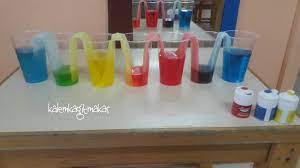 Tat deneyi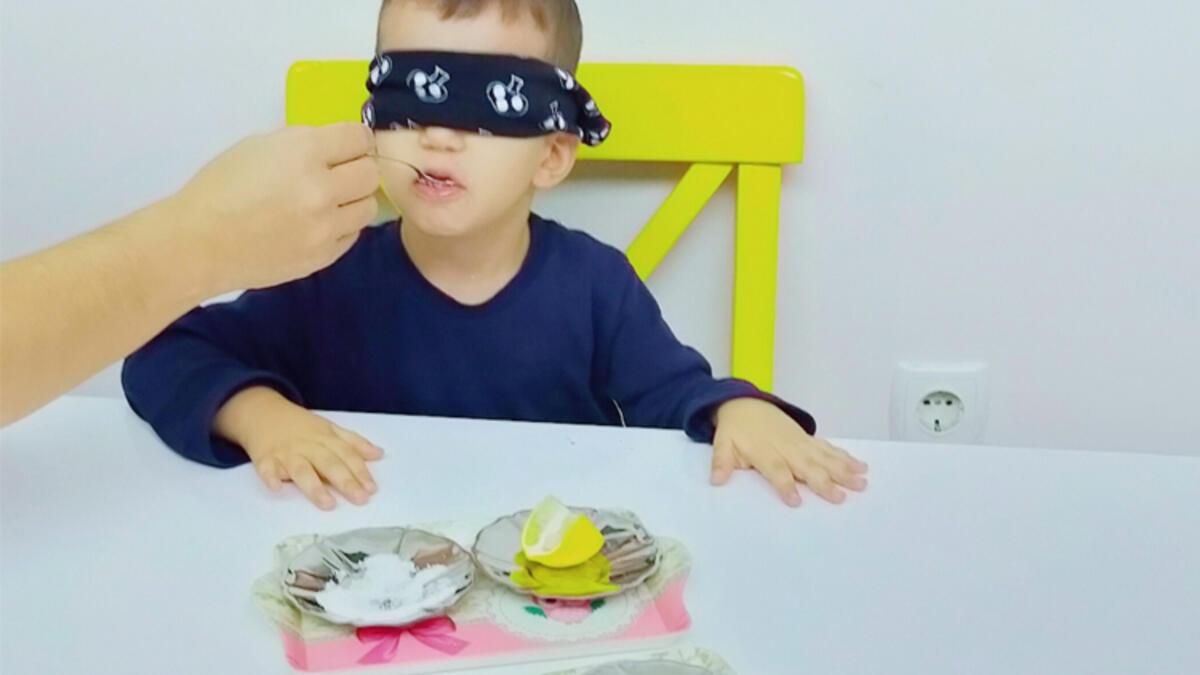       KAVRAMLARYaşlı- gençİnce- kalın Canlı- cansızAşağıda- yukarıdaFarkı bulma     MATEMATİK ETKİNLİĞİ9-10 rakamı Çizgi çalışması Örüntü  “ E “ sesi kelime bulma oyunu Görsel algı ve dikkat etkinliğiŞekillerNesne sayma, tamamlama  ve eşleştirmeRitmik sayma  [ 1’den 20’ye kadar ] DEĞERLER EĞİTİMİ Sabır   SATRANÇ EĞİTİMİ Satranç taşlarının hareketlerini öğrenme.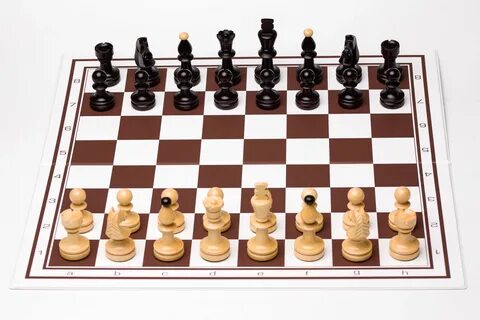                                              ÖĞRETMENLER :                                         SÜMEYRA KESKİNKILIÇ                                        ÇİĞDEM KAYA 